Publicado en  el 05/09/2014 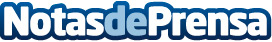 Abel Pintos presenta su disco "Abel" en España trás el éxito arrollador conseguido en Argentina Tras el enorme éxito cosechado en Argentina, le toca el turno a España. Hasta 42.000 personas agotaron las localidades del mítico Luna Park de Buenos Aires en los siete conciertos allí ofrecidos por Abel Pintos a principios de mayo. Datos de contacto:Sony MusicNota de prensa publicada en: https://www.notasdeprensa.es/abel-pintos-presenta-su-disco-abel-en-espana_1 Categorias: Música http://www.notasdeprensa.es